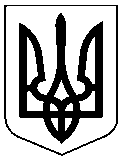 СКАЛАТСЬКА МІСЬКА   РАДА  ТЕРНОПІЛЬСЬКОЇ ОБЛАСТІВИКОНАВЧИЙ КОМІТЕТР І Ш Е Н Н ЯВід 14 березня 2024 року                                          №    37Про  проведення  місячника  благоустрою на  території населених   пунктів  Скалатської міської ради   На виконання розпорядження голови Тернопільської ОВА № 132/01,02-01 від 07.03.2024 року « Про організацію та проведення в області у 2024 році щорічної всеукраїнської акції «За чисте довкілля» ,керуючись  ст.30  Закону  України  «Про   місцеве   самоврядування   в  Україні»,  відповідно до Закону України «Про благоустрій населених пунктів», з  метою  поліпшення  санітарного  стану, благоустрою  та   озеленення   території населених пунктів міської ради, створення сприятливих умов життєдіяльності громадян, поліпшення екологічного стану населених пунктів,  виконавчий комітет Скалатської  міської ради -ВИРІШИВ:1. Оголосити  з 20  березня до 20 квітня  2024 року місячник благоустрою та в рамках  щорічної всеукраїнської акції «За чисте довкілля» провести 19 квітня 2024 року день благоустрою території населених пунктів Скалатської міської ради.2. Затвердити  заходи  з  проведення   місячника   благоустрою та дня благоустрою на  території населених пунктів  Скалатської міської  ради (додаються).        3.Керівникам підприємств усіх форм власності, організацій, підприємницьких структур, головам ОСББ, громадянам,  які мають  приватні будинки, організувати і провести благоустрій та санітарну очистку власних,  прилеглих  і  закріплених за ними  територій.  4.Організацію та проведення місячника благоустрою та дня благоустрою і контроль по дотриманні суб’єктами господарювання і мешканцями Скалатської ТГ  правил благоустрою  покласти : у м.Скалат на  КП «Благоустрій -Скалат»  та відділ житлово-комунального господарства міської ради , а в селах Городниця , Остап'є, Зарубинці, Поділля, Хоптянка , Криве, Поплави, Магдалівка, Теклівка, Митниця, Колодіївка, Полупанівка, Панасівка, Старий Скалат, Новосілка - на старост старостинських округів.5.Відділу освіти Скалатської міської ради провести в закладах освіти виховні заходи  прородоохоронної тематики щодо формування екологічної культури учнів6.Загальному відділу  міської ради забезпечити висвітлення затверджених заходів на офіційному веб-сайті міської ради. 7.Контроль за виконання даного рішення покласти на керівника відділу ЖКГ Скалатської міської ради Китай М.І.Міський голова                                                    Петро САВОНЧАКДодаток до рішення виконавчого комітету                                            Скалатської міської ради  №37               від 14 березня 2024 року                 Заходипо проведенню місячника благоустрою та дня благоустрою на території населених пунктів  Скалатської ТГЗдійснити заходи, спрямовані на ліквідацію стихійних сміттєзвалищ в населених пунктах громадиЗабезпечити регулярне вивезення побутових відходів і сміття на сміттєзвалище.Рекомендувати  жителям Скалатської ТГ привести свої господарства  та прилеглу територію в належний стан.Керівникам установ і організацій розташованих на території населених пунктів Скалатської міської ради вжити невідкладних заходів по приведенні в належний стан підвідомчих об’єктів та прилеглих територій, зелених зон, місць масового відпочинку людей, закріплених за установами, виділивши для цього необхідні технічні та людські ресурси .Закріпити наступні об’єкти за відповідними організаціями:Території храмів- церковні громадиПам’ятники захисникам батьківщини-відділ освіти Скалатської міської ради, старостиПам’ятники Шевченку- відділ освіти, старости Єврейська могила м.Скалат ,міський стадіон, спортивні майданчики  - ДЮСШ «Колос» Центр міста -скверик- Скалатська міська радаПам’ятник Б.Хмельницькому, могили Січових Стрільців, могила воїнів УПА -відділ культури Скалатської міської радиМіський парк –працівники комунальних підприємствТериторія біля міського ставка- Скалатський територіальний центрКладовища – в старостинських округах – старости, в місті Скалат – КП «Благоустрій –Скалат»Землі загального користування прилеглі до центральних вулиць населених  пунктів-КП «Благоустрій –Скалат».     5.Згідно ЗУ «Про благоустрій населених пунктів» повідомити підприємців Скалатської територіальної громади про обов’язок  утримувати в належному стані об’єкти, що перебувають у їх  власності, або користуванні, а також прилеглу до цих об’єктів територію.Постійно                                                                           Підприємці  6. КП «Благоустрій-Скалат» надавати техніку для організації вивезення сміття.Керуючий справами (секретар)виконавчого комітету                                                          Марія   ЛЕВИЦЬКАПостійно  КП «Благоустрій- Скалат», старостиПостійноКП «Благоустрій- Скалат»До 20  квітня   2024 рВідділ ЖКГ Скалатської міської  ради, старостиДо 20.04.2024р     Керівники установ і організацій.